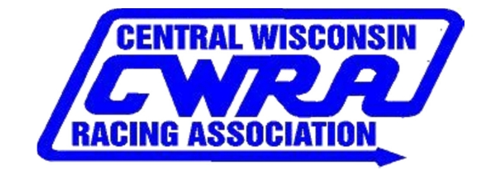 QualifyingQualifyingPositionPoints1102836445261718191101FeatureFeaturePositionPoints150246344442540638736834932103011291228132714261525162417231822192120202119221823172416251526142713281229113010Heat / DashHeat / DashPositionPoints162534435261718191101